EMEI “OLINDA MARIA DE JESUS SOUZA”TURMA: Berçário 2021SUGESTÃO DE ATIVIDADES – SEMANAS DE 10 a 23 DE MAIOTEMAS:  CORPO HOMANO E HORTOLÂNDIA	Bom dia /Boa tarde crianças!!! Está tudo bem por aí? Esperamos que sim…	Vamos aprender mais um pouquinho?	Preparamos um planejamento recheado de atividades legais para vocês… muita música e muita animação...Atividade 1Vamos iniciar com uma música muito divertida para mexer o corpo… todos em casa podem dançar...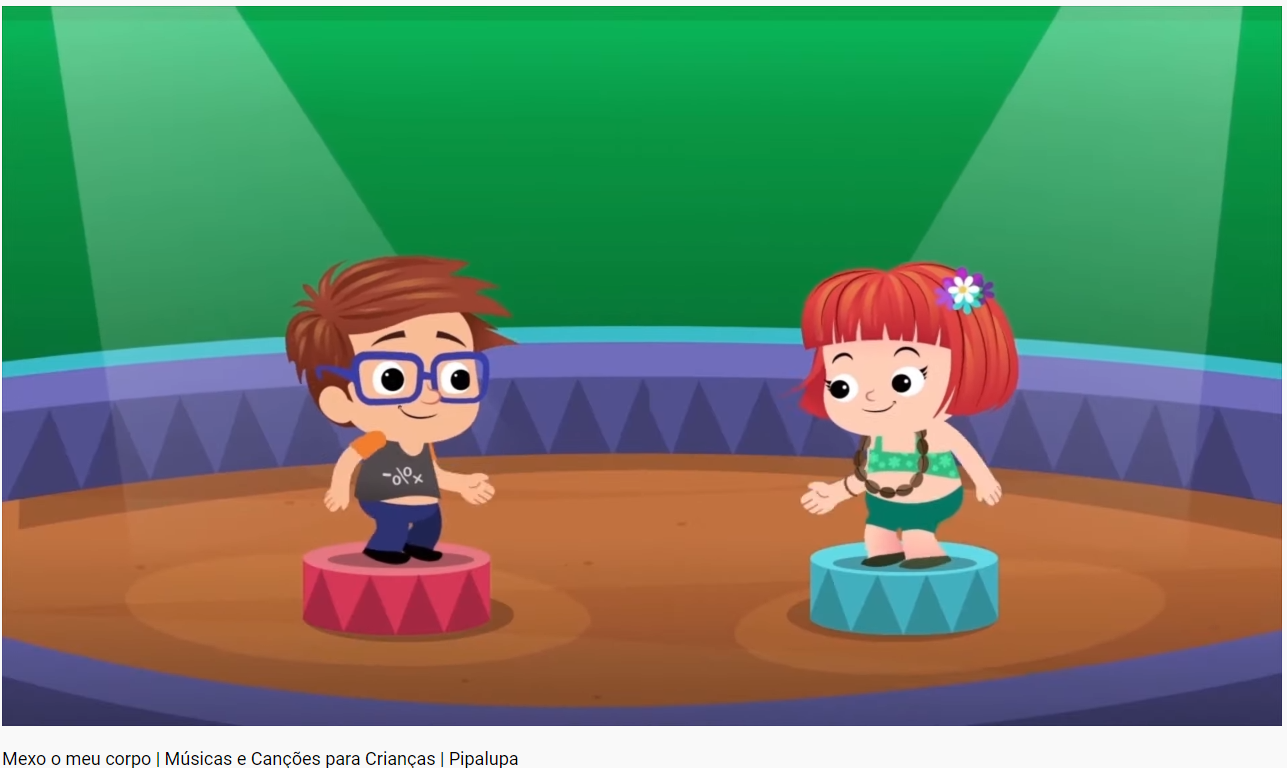 https://youtu.be/1rvR3Gv5egQAtividade 2Esta atividade apresenta para a criança as principais partes do corpo. Ouça com ela e ajude-a a encontrar cada parte do seu corpo de acordo com a explicação.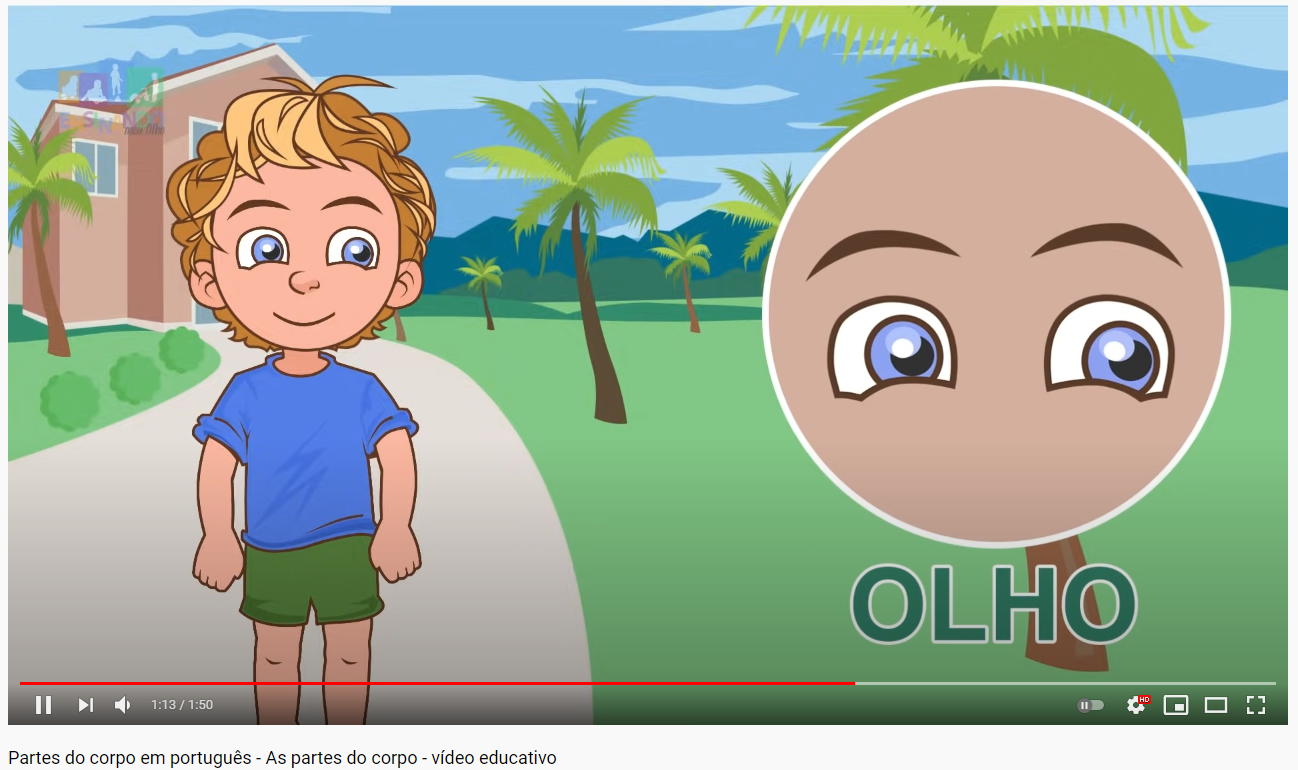 https://youtu.be/WkLm5-eBuD0Atividade 3Este vídeo mostra mais partes do corpo… afinal nosso corpinho tem muitas partes, não é mesmo? Vocês vão amar ...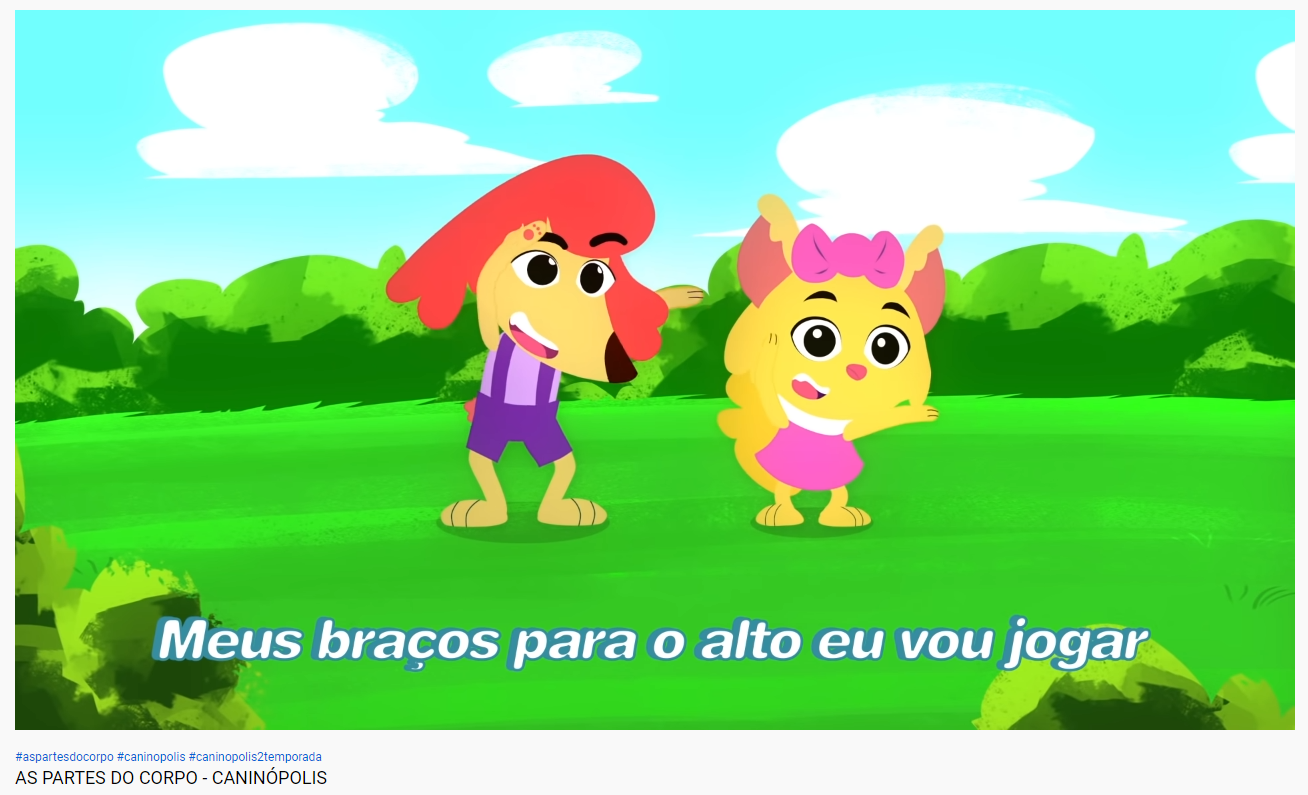 https://www.youtube.com/watch?v=1OaivOTqMkcAtividade 4Para esta atividade vocês precisarão de uma folha de papel, um círculo, um triângulo e quatro retângulos compridos (de preferência dois maiores e dois um pouco menores). Junto com a criança monte o corpo humano com cabeça, tronco e membros. Vá nomeando as partes conforme montam.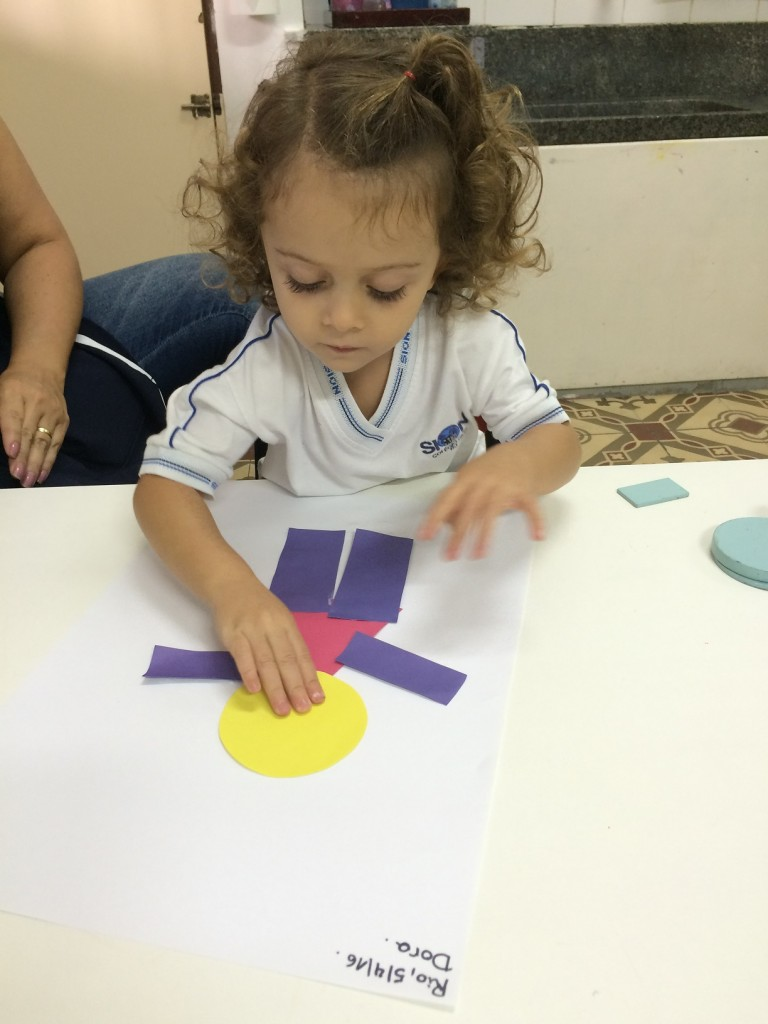 Atividade 5De acordo com as imagens, encontre junto com a criança as partes do corpo indicadas. Não esqueça de nomear cada parte para que a criança memorize.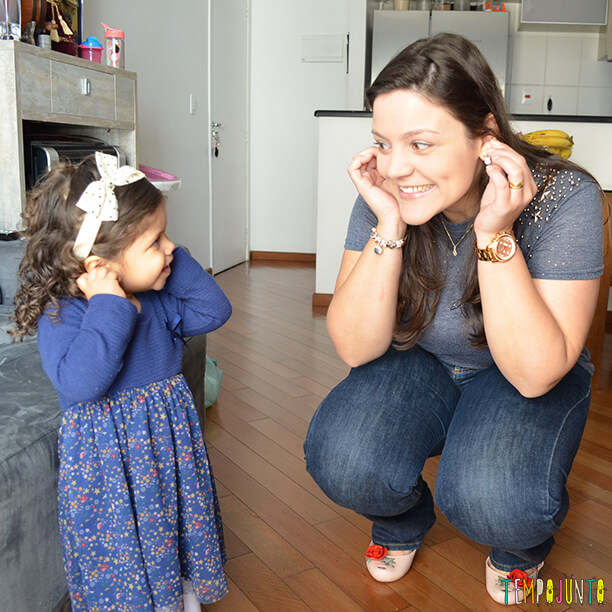 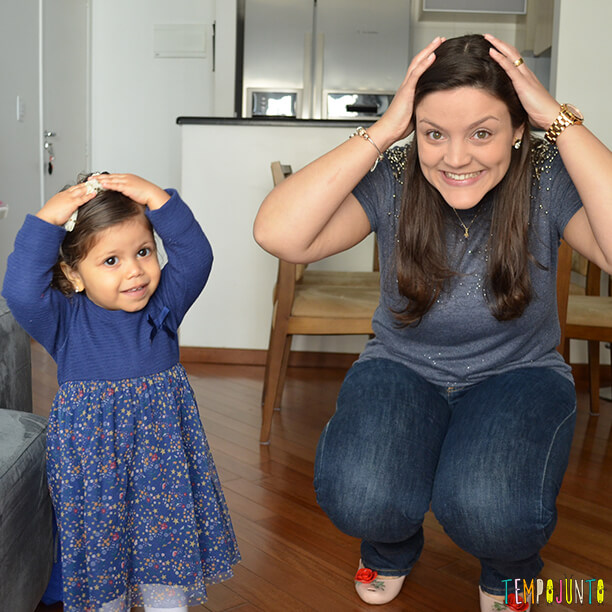 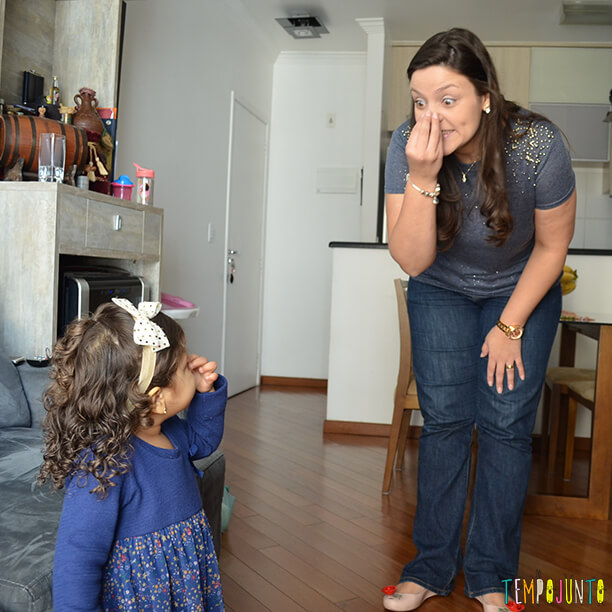 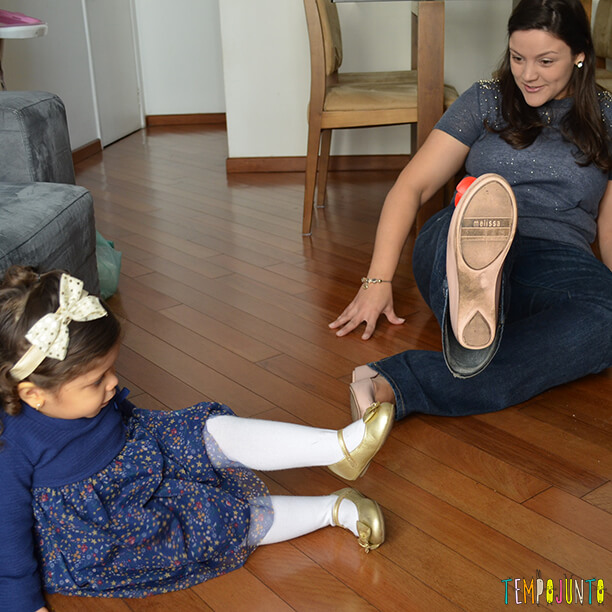 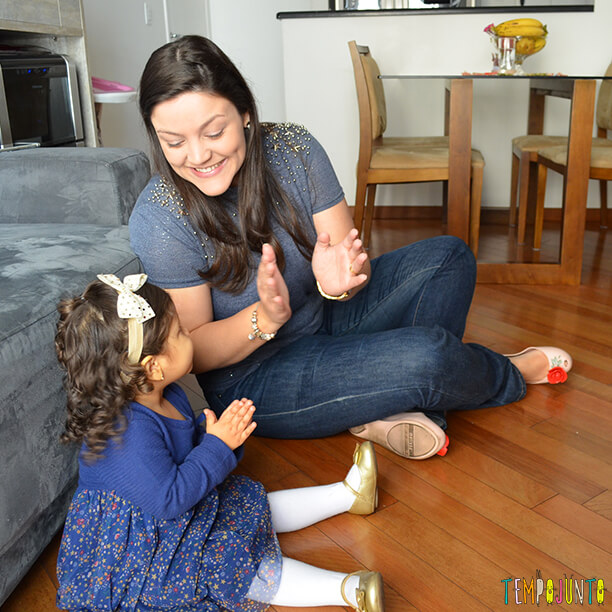 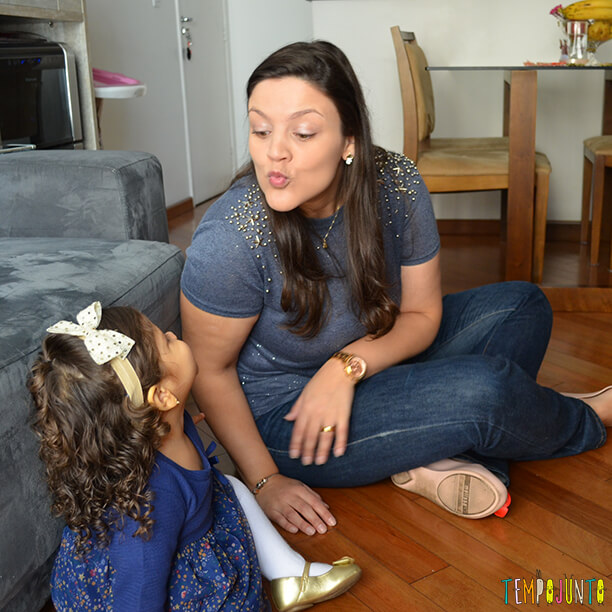 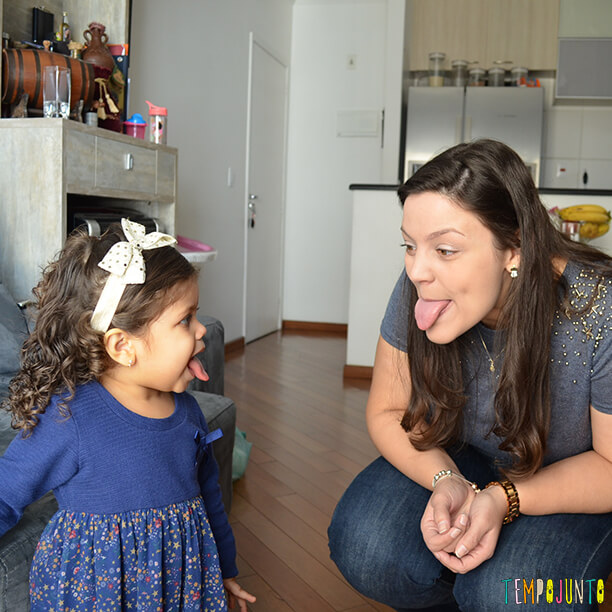 Atividade 6Temos abaixo algumas imagens de lugares comuns em nossa cidade, Hortolândia. Estas são imagens reais. Mostre para a criança, nomeando cada local:CASAPARQUEESCOLARUA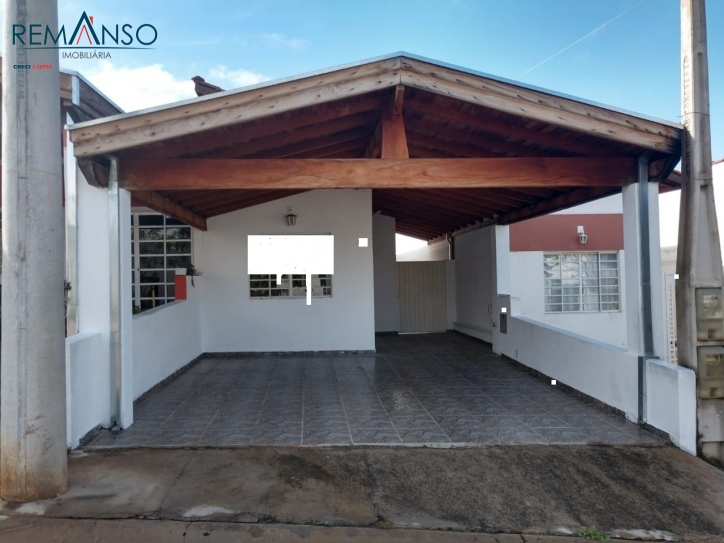 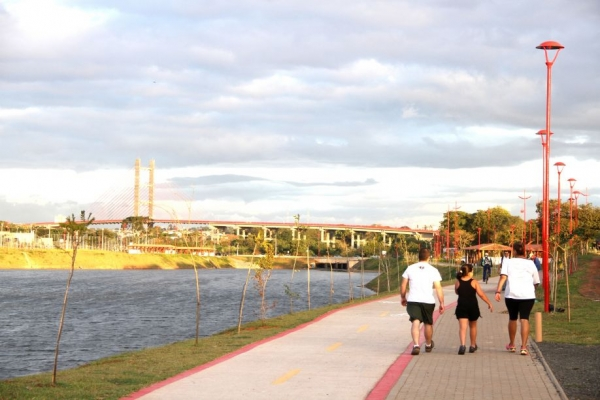 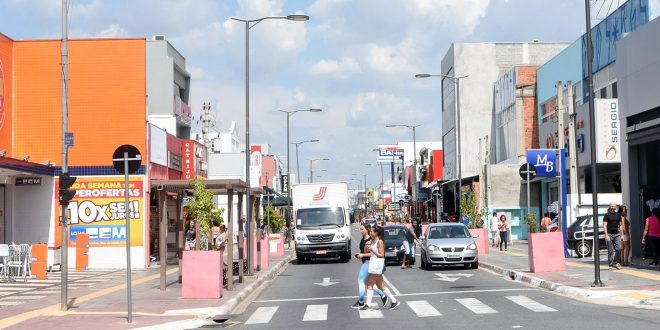 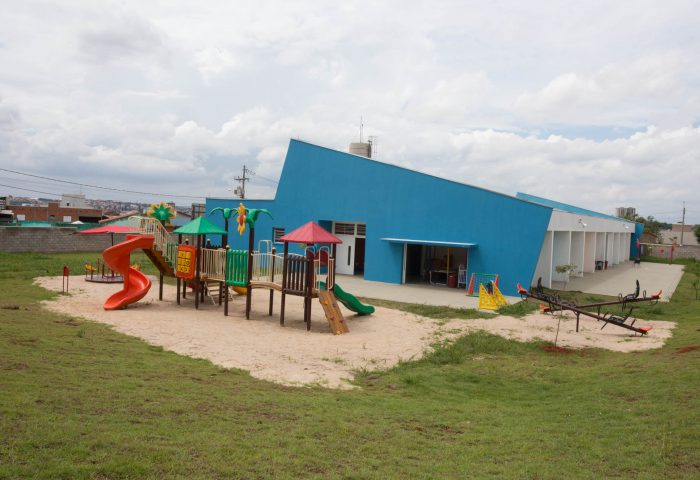 Atividade 7E pra finalizar, uma música que representa a rotina de muitos moradores da nossa cidade… o deslocamento para o trabalho, para a escola (suspensa por enquanto) e para muitos outros locais. Lembrando que na atual situação devemos sair de casa apenas para o necessário.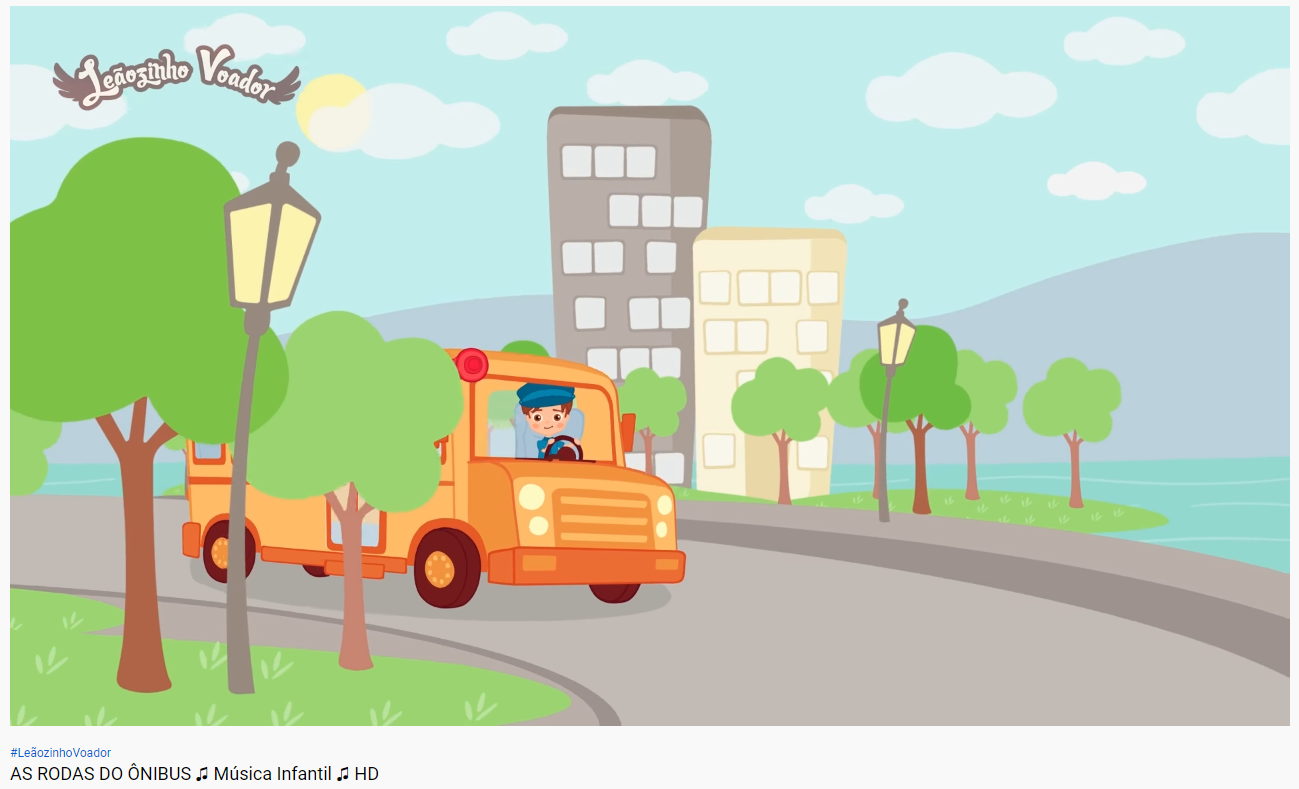 https://youtu.be/odR-ujEkWYkReferências BibliográficasAtividade 1https://www.youtube.com/watch?v=9er3RsvfUSA   acessado em 06/05/21Atividade 2https://www.youtube.com/watch?v=1OaivOTqMkc    acessado em 06/05/21Atividade 3https://www.youtube.com/watch?v=qkpkbIiktXY    acessado em 06/05/21Atividade 4https://www.google.com/url?sa=i&url=https%3A%2F%2Fcolegiosionrj.com.br%2Fbercario-ii-aprende-sobre-as-partes-do-corpo%2F&psig=AOvVaw3g_wEEOZtPP-Ln-4T9Vj3a&ust=1620380956334000&source=images&cd=vfe&ved=0CAIQjRxqFwoTCMibks_jtPACFQAAAAAdAAAAABAI    acessado em 06/05/21Atividade 5https://www.google.com/url?sa=i&url=https%3A%2F%2Fwww.tempojunto.com%2F2018%2F09%2F06%2Fuma-brincadeira-de-siga-o-mestre-que-vai-encantar-o-seu-bebe-e-cabe-em-qualquer-lugar%2F&psig=AOvVaw3g_wEEOZtPP-Ln-4T9Vj3a&ust=1620380956334000&source=images&cd=vfe&ved=0CAIQjRxqFwoTCMibks_jtPACFQAAAAAdAAAAABAuhttps://www.google.com/url?sa=i&url=https%3A%2F%2Fwww.tempojunto.com%2F2018%2F09%2F06%2Fuma-brincadeira-de-siga-o-mestre-que-vai-encantar-o-seu-bebe-e-cabe-em-qualquer-lugar%2F&psig=AOvVaw3g_wEEOZtPP-Ln-4T9Vj3a&ust=1620380956334000&source=images&cd=vfe&ved=0CAIQjRxqFwoTCMibks_jtPACFQAAAAAdAAAAABAyhttps://www.google.com/url?sa=i&url=http%3A%2F%2Feducacao.cosmopolis.sp.gov.br%2Froseliapdetoledo%2Fwp-content%2Fuploads%2Fsites%2F24%2F2017%2F07%2FAtv-1-Maternal-1-e-B2-Tarde-Prof.-Luisa.pdf&psig=AOvVaw3g_wEEOZtPP-Ln-4T9Vj3a&ust=1620380956334000&source=images&cd=vfe&ved=0CAIQjRxqFwoTCMibks_jtPACFQAAAAAdAAAAABA2https://www.google.com/url?sa=i&url=https%3A%2F%2Fwww.tempojunto.com%2F2018%2F09%2F06%2Fuma-brincadeira-de-siga-o-mestre-que-vai-encantar-o-seu-bebe-e-cabe-em-qualquer-lugar%2F&psig=AOvVaw3g_wEEOZtPP-Ln-4T9Vj3a&ust=1620380956334000&source=images&cd=vfe&ved=0CAIQjRxqFwoTCMibks_jtPACFQAAAAAdAAAAABBAhttps://www.google.com/url?sa=i&url=https%3A%2F%2Fwww.tempojunto.com%2F2018%2F09%2F06%2Fuma-brincadeira-de-siga-o-mestre-que-vai-encantar-o-seu-bebe-e-cabe-em-qualquer-lugar%2F&psig=AOvVaw3g_wEEOZtPP-Ln-4T9Vj3a&ust=1620380956334000&source=images&cd=vfe&ved=0CAIQjRxqFwoTCMibks_jtPACFQAAAAAdAAAAABBEhttps://www.google.com/url?sa=i&url=https%3A%2F%2Fwww.tempojunto.com%2F2018%2F09%2F06%2Fuma-brincadeira-de-siga-o-mestre-que-vai-encantar-o-seu-bebe-e-cabe-em-qualquer-lugar%2F&psig=AOvVaw3g_wEEOZtPP-Ln-4T9Vj3a&ust=1620380956334000&source=images&cd=vfe&ved=0CAIQjRxqFwoTCMibks_jtPACFQAAAAAdAAAAABBIacessados em 06/05/21Atividade 6https://www.google.com/url?sa=i&url=http%3A%2F%2Fbrasilguias.com.br%2Fpasseios.php%3Fcid%3Dhortolandia-sp&psig=AOvVaw3kq58eCDiKw6D1noFhwtz5&ust=1620382970960000&source=images&cd=vfe&ved=0CAIQjRxqFwoTCLDZxMfstPACFQAAAAAdAAAAABADhttps://www.google.com/url?sa=i&url=https%3A%2F%2Fwww.educacao.sp.gov.br%2Feducacao-inaugura-duas-unidades-de-ensino-em-hortolandia%2F&psig=AOvVaw1W7KJ16MMBb2dRUgRk5jfQ&ust=1620383093428000&source=images&cd=vfe&ved=0CAIQjRxqFwoTCJiskdPrtPACFQAAAAAdAAAAABAzhttps://www.google.com/url?sa=i&url=https%3A%2F%2Fwww.imobiliariaremanso.com.br%2F1105%2Fimoveis%2Fvenda-casa-2-dormitorios-villagio-ghiraldelli-hortolandia-sp&psig=AOvVaw3gKuYv6bEKxfHTQx5Pu8P1&ust=1620382774849000&source=images&cd=vfe&ved=0CAIQjRxqFwoTCNjK0rbqtPACFQAAAAAdAAAAABAPhttps://www.google.com/url?sa=i&url=https%3A%2F%2Ftribunaliberal.com.br%2F%3Fp%3D35643&psig=AOvVaw2Ms_tB-9l7FyNH36F_m5x3&ust=1620382700279000&source=images&cd=vfe&ved=0CAIQjRxqFwoTCPiA8I7qtPACFQAAAAAdAAAAABADacessados em 06/05/21Atividade 7https://youtu.be/odR-ujEkWYkacessado em 06/05/21